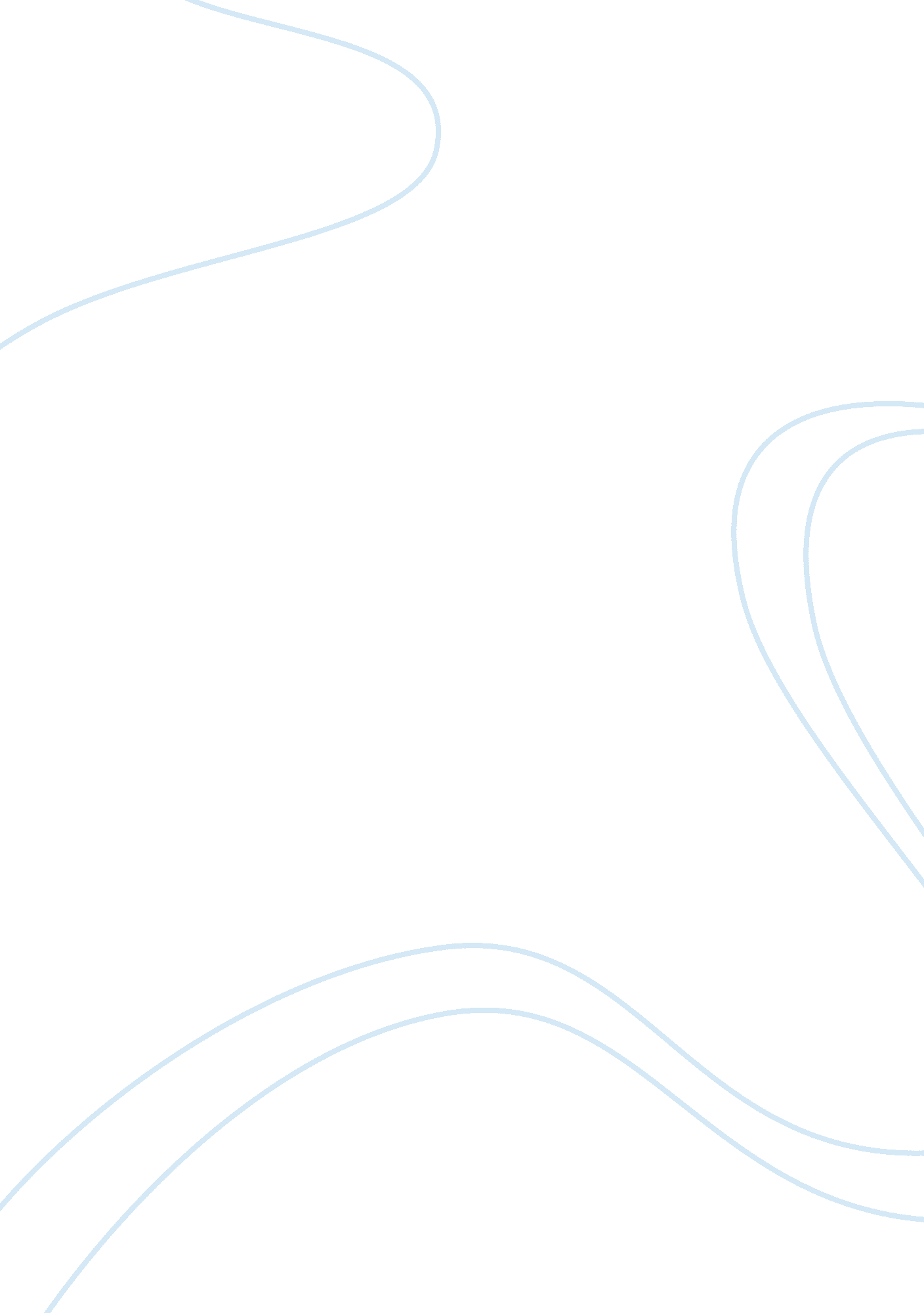 Police and pearson prentice hall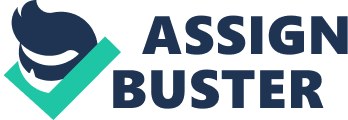 Faculty and students/learners will be held responsible for understanding and adhering to all policies contained within the following two documents: •University policies: You must be logged into the student website to view this document. •Instructor policies: This document is posted in the Course Materials forum. University policies are subject to change. Be sure to read the policies at the beginning of each class. Policies may be slightly different depending on the modality in which you attend class. If you have recently changed modalities, read the policies governing your current class modality. Course Materials CJ Collective & Jones, L. C. (2009). Investigating difference: Human and cultural relations in criminal justice (2nd ed. ). Upper Saddle River, NJ: Pearson Prentice Hall. MacNamara, R. H. , & Burns, R. (2009). Multiculturalism in the criminal justice system. New York, NY: McGraw-Hill. Monk, R. C. (Ed. ). (2001). Taking sides: Clashing views on controversial issues in crime and criminology (6th ed. ). Guilford, CT: Dushkin/McGraw-Hill. Toth, R. C. , Crews, G. A. , & Burton, C. E. (2008). In the margins: Special populations and American justice. Read alsoThree Styles of Policing Upper Saddle River, NJ: Pearson Prentice Hall. All electronic materials are available on the student website. Week One: Race, Ethnicity, Social Structure, and Crime Victims and Offenders DetailsDuePoints Objectives1. 1Define race, ethnicity, disparities, and discrimination. 1. 2Examine racial and ethnic categories in the statistical data reported by criminal justice agencies in the United States. 1. 3Understand explanations for disparity and causes of discrimination. 1. 4Analyze the relationship between race, ethnicity, social structure, and crime. 1. Compare victimization and offender rates for racial and ethic minorities to the rates for Whites. 1. 6Examine the role of ethnic youth gangs and the occurrence of hate crimes in the United States. 1. 7Examine the relationship between the police and racial and ethnic minority youth. ReadingsRead Ch. 1 & 2 of Multiculturalism in the Criminal Justice System. Read Ch. 3, 5 & 14 of Investigating Difference. Read this week’s Electronic Reserve Readings. Participation and Discussion Questions. Please be prepared to participate and discuss the following questions: •What racial or ethnic stereotypes did you learn as a child? Which stereotypes, if any, do you still hold today? •How do you differentiate between a stereotype and a cultural characteristic? How do you determine this differentiation? •Do you have a strategy for dealing with stereotypes concerning the cultural group you belong to? Has this strategy been successful? 12/22/114 Learning Team InstructionsResources: Opposing Viewpoints Resource Center Choose a topic below for your panel discussion concerning the dynamics of race, the police, and the community Attain faculty approval. •Racial profiling by police Influence of police leadership on racial disparity and discrimination •Effect of police brutality on ethnic minority victims, family, and community •Response of government officials to racial and ethnic issues Consider using the Opposing Viewpoints Resource Center, which is located under the Article Databases—Specialized section in the University Library, as a source for your articles. Use the Quick Search function to locate articles on your topic. Review 3 to 5 articles pertaining to your topic. Begin to work on your Panel Discussion Presentation, due in Week Two. Individual Disparity and Discrimination EssayWrite a 700- to 1, 050-word essay in which you compare and contrast the terms disparity and discrimination as they relate to the criminal justice system. Support your discussion with examples from law enforcement practices, court procedures, corrections populations, or all three. Format your essay consistent with APA guidelines. You should have at least three references. 12/22/1110 Week Two: The Police and Racial and Ethnic Minorities DetailsDuePoints Objectives2. Examine public opinion about the police, comparing the attitudes of Whites, African Americans, and Hispanics. 2. 2Identify specific concerns relative to policing particular ethnic communities. 2. 3Examine racial and ethnic disparity and discrimination in police use of force, detentions, searches, and seizures. 2. 4Understand officer attitudes, police corruption, and citizen complaints relative to race and ethnicity. 2. 5Discuss police employment practices and the law of employment discrimination. ReadingsRead Ch. 10 of Multiculturalism in the Criminal Justice System. Review Ch. 2 & 3 of In the Margins. Read this week’s Electronic Reserve Readings. Participation and Discussion QuestionPlease be prepared to participate and discuss the following questions: • What has been the effect of the Civil Rights Movement on crime and criminal justice? •Should hate be considered a crime? What arguments may be made to support the use of sentencing-enhancement penalties for hate crimes? What arguments may be made to oppose such statutes? Are hate crime laws likely to deter offenders and reduce crime? •Define the concept of affirmative action. Do you support or oppose affirmative action in the employment of police officers? Do you think affirmative action is more important in policing than in other areas of life? Explain. 01/05/124 Nongraded Activities and PreparationBegin working on the Cultural Diversity in Criminal Justice Paper. Learning Team InstructionsBegin working on your Jury Nullification Paper. Individual Cultural Diversity in Criminal Justice Outline and ReferencesChoose one of the following topics: •Race and ethnicity of juvenile offenders •Race and ethnicity in police employment practices Racial disparity in sentencing •Racial disparity in the application of the death penalty •Racial disparity in correctional populations Prepare an outline of your 1, 750- to 2, 450-word paper, due in Week Four, in which you examine your selected topic. Locate and identify at least three references from scholarly journals, trade publications, or other sources through the Online Library Major Article Database to use in this research paper. Format your outline and references consistent with APA guidelines. Submit your outline and list your references. 01/05/1210 Learning Team Panel Discussion PresentationDiscuss your reaction to the articles you read for Week One. Summarize the key points of the articles. Choose one team member who will serve as moderator. The remaining team members will serve as panelists. •The moderator must ask the panelists 5 to 10 questions to start a discussion of the various issues related to the assigned topic. •Each question asked must be answered by every panelist to ensure a wide variety of opinions. •Following the moderated discussion, panelists must then ask the remaining students in class 3 to 5 questions. 01/05/1210 